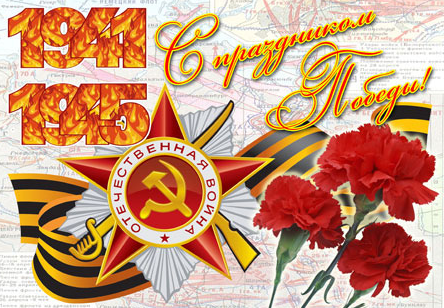 Уважаемые жители Гухойского сельского поселения!Дорогие ветераны Великой Отечественной войны!           Примите самые теплые и искренние поздравления с Днем Победы!           Победа в Великой Отечественной войне потребовала огромного напряжения всех духовных и физических сил нашего народа, беспримерного героизма фронтовиков, самоотверженности тружеников тыла.           Имя каждого солдата Великой Отечественной золотыми буквами вписано в историю России, в историю всего человечества.           День Победы – это боль и слезы радости, это память сердца. Наш долг – помнить, какой ценой далась нам Победа в этой страшной войне, чтить память погибших и проявлять неустанную заботу о ветеранах.            От всей души поздравляю вас, дорогие ветераны и труженики тыла, с этим великим праздником. В этот светлый день от всей души желаю вам здоровья, долгих лет жизни, чуткости и сердечного тепла от окружающих вас родных и близких. Мира, радости и счастья вам и вашим семьям!  С праздником вас, с Днем Победы!С уважением,Глава  администрации Гухойского  сельского поселения   Ш.Я.Дадаев09.05.2016г.